CV.Fábio SantosPersonal information:									Education:											Work experience:										May. 2016 – Oct 2019          Waiter 				Hamilton Princess								Fairmont Hotel.								BermudaJan. 2015- April 2016          Bartender/Waiter			  Croke Park , irish pub  Restaurant , Praia								   da RochaFeb. 2014- Nov. 2014		   Bartender			  Celebrity Cruise Lines		Out. 2011- Jan 2014                  Waiter			  Jupiter 4 star Hotel,Praia Da  								  RochaFrench						  BasicDriving licence:										Full European Class B Driving licenceOther skills:_____________________________________________________________I am a competent and reliable worker, always punctual and will work any hours.I am prepared to work at the bottom and work my way up to show my worth and prove as a good team worker and be an essential part of any work team.I am a friendly person and love social interacting with the public in any work environment. Due to my vast experience I am a fast learner and can adapt to any environment.Best regards, Fábio.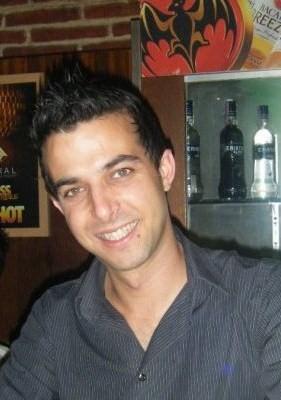 Date of birth: 11 Jan. 1986Place of birth: Portimão, PortugalNationality: PortugueseCatering school2ª Class Bartender/Waiter12º grade CompletedHigh schoolEscola Poeta António Aleixo, Portimão, PortugalJan. 2009- Sep. 2011Bartender/ AssistantManagerNicho´s Bar, Praia Da Rocha, PortugalJan. 2007-Dec. 2008WaiterPenina Golf Hotel  PortugalAlgarveMay. 2005-Dec. 2006BartenderCheer´s Bar / Katedral Night Club Jan 2004-Jan. 2005WaiterEstrela Do Vau Hotel**** Praia Do Vau  PortugalMay. 2003-Dec. 2003WaiterSolverde Algarve CasinoPraia Da Rocha, PortugalPortugueseNative languageEnglishSpeak fluently and can write on a fluent levelSpanishFluent 